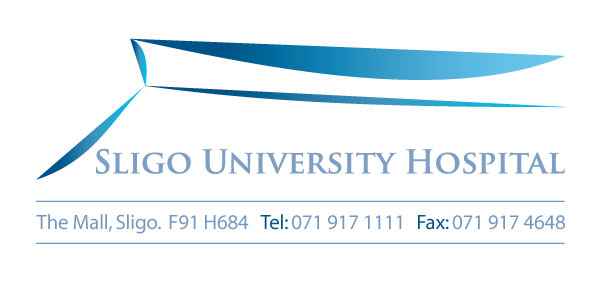 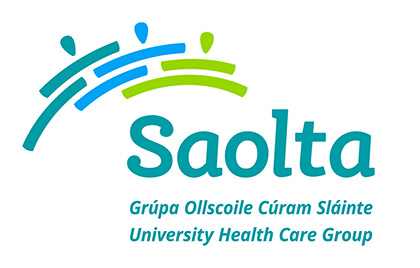 Clinical Nurse Manager 2 Emergency Department (Admitted Patients)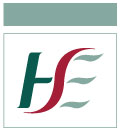 Job Specification, Terms & ConditionsClinical Nurse Manager 2 Terms and Conditions of EmploymentJob Title and GradeClinical Nurse Manager 2 Emergency Department (Admitted Patients)(Grade Code: 2119)Campaign ReferenceSLIGO 0459Closing Date12 noon on Monday 13th May 2024  Apply through Rezoomo at : https://www.rezoomo.com/job/64659/ Proposed Interview Date(s)TBCTaking up AppointmentA start date will be indicated at job offer stageOrganisational AreaSaolta University Health Care Group, Health Service Executive (HSE) WestLocation of PostUnscheduled Care (ED/ AAU), Sligo University Hospital There is currently one whole-time vacancy available which will be filled on a permanent basis. A panel may be created from which all future permanent and specified purpose vacancies in Sligo University Hospital may be filled.Informal EnquiriesName: Tina FraserJob Title: A/DONTel: 087 1800156Email: martina.fraser@hse.ieDetails of ServiceThe Saolta University Health Care Group provides acute and specialist hospital services to the West and North West of Ireland – counties Galway, Mayo, Roscommon, Sligo, Leitrim, Donegal and adjoining counties.The Group comprises 7 hospitals across 8 sites:Letterkenny University Hospital (LUH)Mayo University Hospital (MUH)Portiuncula University Hospital (PUH)Roscommon University Hospital (RUH)Sligo University Hospital (SUH) and Our Ladies Hospital Manorhamilton (OLHM)Galway University Hospitals (GUH) incorporating University Hospital Galway (UHG) and Merlin Park University HospitalThe Group's Academic Partners are Atlantic Technical University and NUI Galway.The Saolta Group’s region covers one third of the land mass of Ireland, it provides health care to a population of 830,000, employs in excess of 10,000 employees, and has a budget in excess of €800 million. The Group provides a range of high quality services for the catchment areas it serves and GUH is a designated supra-regional cancer service provider meeting the needs of all the counties along Western seaboard and towards the midlands from Donegal to North Tipperary.Saolta University Health Care Group aims to meet its service plan targets. Its priority is to implement the national Clinical Care programmes across the Group and establish a performance management culture with the development of Key Performance Indicators.VisionOur vision is to be a leading academic Hospital Group providing excellent integrated patient-centred care delivered by skilled caring staff.Saolta Guiding PrinciplesCare - Compassion - Trust - LearningOur guiding principles are to work in partnership with patients and other healthcare providers across the continuum of care to:Deliver high quality, safe, timely and equitable patient care by developing and ensuring sustainable clinical services to meet the needs of our population.Deliver integrated services across the Saolta Group Hospitals, with clear lines of responsibility, accountability and authority, whilst maintaining individual hospital site integrity.Continue to develop and improve our clinical services supported by education, research and innovation, in partnership with NUI Galway and other academic partners.Recruit, retain and develop highly-skilled multidisciplinary teams through support, engagement and empowerment.Saolta Strategy 2019-2023We have developed a five year strategy which outlines the vision and framework for the Group’s strategic development from 2019 to 2023.We are committed to ensuring that our patients are at the centre of all service design, development and delivery. Over the five years of the strategy we will further develop our services, both clinical and organisational based around seven key themes: Quality and Patient Safety; Patient Access; Governance and Integration; Skilled Caring Staff; Education Research and Innovation; eHealth and Infrastructure. These will be our key areas of focus to enable us to meet the future needs of our patients. We continue to work very closely with our colleagues in the community both Community Healthcare West and Community Health Organisation 1 in the North West to deliver more streamlined care to our patients in line with the national focus of bringing services closer to patients.While the tertiary referral centre for the Group is University Hospital Galway, it is essential that all our hospitals work more closely together in delivering services to address the challenges facing us across our region. A key theme of our 5 year strategy is the development of Managed Clinical and Academic Networks (MCAN).These networks will ensure that specialities in individual hospitals will no longer work in isolation but as a networked team which will improve clinical quality and patient safety. It will also support collective learning/sharing of expertise and will be supported by education, training, research and audit programmes. It will result in safer, standardised and more sustainable services for our patients. Mission StatementPatients are at the heart of everything we do. Our mission is to provide high quality and equitable services for all by delivering care based on excellence in clinical practice, teaching, and research, grounded in kindness, compassion and respect, whilst developing our staff and becoming a model employer.OUR VISION STATEMENTOur Vision is to build on excellent foundations already laid, further developing and integrating our Group, fulfilling our role as an exemplar, and becoming the first Trust in Ireland.OUR GUIDING VALUESRespect - We aim to be an organisation where privacy, dignity, and individual needs are respected, where staff are valued, supported and involved in decision-making, and where diversity is celebrated, recognising that working in a respectful environment will enable us to achieve more. Compassion - we will treat patients and family members with dignity, sensitivity and empathy.Kindness - whilst we develop our organisation as a business, we will remember it is a service, and treat our patients and each other with kindness and humanity. Quality – we seek continuous quality improvement in all we do, through creativity, innovation, education and research. Learning - we will nurture and encourage lifelong learning and continuous improvement, attracting, developing and retaining high quality staff, enabling them to fulfill their potential. Integrity - through our governance arrangements and our value system, we will ensure all of our services are transparent, trustworthy and reliable and delivered to the highest ethical standards, taking responsibility and accountability for our actions. Teamworking – we will engage and empower our staff, sharing best practice and strengthening relationships with our partners and patients to achieve our Mission. Communication - we aim to communicate with patients, the public, our staff and stakeholders, empowering them to actively participate in all aspects of the service, encouraging inclusiveness, openness, and accountability.These Values shape our strategy to create an organisational culture and ethos to deliver high quality and safe services for all we serve and that staff are rightly proud of.Reporting RelationshipProfessionally Accountable to:  Director of Nursing, via Assistant Director of Nursing and CNM3.Operationally Accountable to: Assistant Director of Nursing, & Assistant Director of Nursing Patient Flow EDPurpose of the Post The post of CNM 2 Admitted Patients has a pivotal role in service planning, co-ordinating, and managing activity and resources within the clinical area. The main responsibilities are: quality assurance, resource management, staffing and staff development, practice development, facilitating communication and professional / clinical leadership. Principal Duties and Responsibilities Professional /ClinicalThe Clinical Nurse Manager 2 Emergency Department (Admitted Patients) will:Provide a high level of professional and clinical leadership.Liase with A/DON patient flow within ED.Participate in medical post call rounds .Liaise with all medical and ED teams.Expedite procedures e.g. bloods and radiology.Ensure proactive discharge planning.Refer to Physiotherapy, Occupational Therapy and Social Work to ensure safe discharge and to reduce lengths of stay.Communicate with relatives and patients.Develop good working relationships with ward areas.Attend regular bed meetings.Provide safe , comprehensive nursing care to service users according to the Code of Professional  Conduct as laid down by the Bord Altranais agus Cnáimhseachais na hÉireann (Nursing Midwifery Board Ireland) and Professional Clinical GuidelinesPractice nursing according to:Professional Clinical GuidelinesNational and Area Health Service Executive (HSE) guidelines. Local policies, protocols and guidelinesCurrent legislationManage own caseload in accordance with the needs of the post.Participate in teams / meetings / committees as appropriate, communicating and working in co-operation with other team members. Facilitate co-ordination, co-operation and liaison across healthcare teams and programmes.Collaborate with service users, family, carers and other staff in treatment / care planning and in the provision of support and advice.Communicate verbally and / or in writing results of assessments, treatment / care programmes and recommendations to the team and relevant others in accordance with service policy.  Plan discharge or transition of the service user between services as appropriate.Ensure that service users and others are treated with dignity and respect.Maintain nursing records in accordance with local service and professional standards.Adhere to and contribute to the development and maintenance of nursing standards, protocols and guidelines consistent with the highest standards of patient care.Evaluate and manage the implementation of best practice policy and procedures e.g. admission and discharge procedures, control and usage of stocks and equipment, grievance and disciplinary procedures.Maintain professional standards in relation to confidentiality, ethics and legislation.In consultation with CNM3 and other disciplines, implement and assess quality management programmes.Participate in clinical audit as required.Initiate and participate in research studies as appropriate.Devise and implement Health Promotion Programmes for service users as relevant to the post.Operate within the scope of practice - seek advice and assistance from his / her manager with any cases or issues that prove to be beyond the scope of his / her professional competence in line with principles of best practice and clinical governance. Health & SafetyThe Clinical Nurse Manager 2 Emergency Department (Admitted Patients) will:Ensure that effective safety procedures are developed and managed to comply with statutory obligations, in conjunction with relevant staff e.g. health and safety procedures, emergency procedures.Observe, report and take appropriate action on any matter which may be detrimental to staff and/or service user care or well being / may be inhibiting the efficient provision of care.Assist in observing and ensuring implementation and adherence to established policies and procedures e.g. health and safety, infection control, storage and use of controlled drugs etc. Ensure completion of incident / near miss forms / clinical risk reporting.Adhere to department policies in relation to the care and safety of any equipment supplied for the fulfilment of duty. Liaise with other relevant staff e.g. CNS infection control Occupational Therapist re appropriateness for procurement.Have a working knowledge of the Health Information and Quality Authority (HIQA) Standards as they apply to the role for example, Standards for Healthcare, National Standards for the Prevention and Control of Healthcare Associated Infections, Hygiene Standards etc and comply with associated HSE protocols for implementing and maintaining these standards as appropriate to the role.Support, promote and actively participate in sustainable energy, water and waste initiatives to create a more sustainable, low carbon and efficient health service.Education and TrainingThe Clinical Nurse Manager 2 Emergency Department (Admitted Patients) will:Engage in continuing professional development by keeping up to date with nursing literature, recent nursing research and new developments in nursing management, education and practice and to attend staff study days as considered appropriate.Be familiar with the curriculum training programme for student nurses and be aware of the clinical experience required to meet the needs of the programme.Participate in the identification, development and delivery of induction, education, training and development programmes for nursing and non-nursing staff.Provide support and supportive supervision to Clinical Nurse Manager 1 and front-line staff where appropriate.Supervise and assess student nurses and foster a clinical learning environment.Engage in performance review processes including personal development planning as appropriate.ManagementThe Clinical Nurse Manager 2 Emergency Department (Admitted Patients) will:Exercise authority in the running of the assigned area(s) as deputised by the CNM3.Provide the necessary supervision, co-ordination and deployment of nursing and support staff to ensure the optimum delivery of care in the designated area(s).Manage communication at ward and departmental level and facilitate team building.Provide staff leadership and motivation which is conducive to good working relations and work performance.Promote a culture that values diversity and respect in the workplace.Formulate, implement and evaluate service plans and budgets in co-operation with the wider healthcare team. Manage all resources efficiently and effectively within agreed budget.Lead on practice development within the clinical area.Lead and implement change.Promote, facilitate and participate in the development of nursing policies and procedures. Monitor as appropriate and lead on proactive improvement.Contribute to the formulation, development and implementation of policies and procedures at area and hospital level.Ensure compliance with legal requirements, policies and procedures affecting service users, staff and other hospital matters.Manage and promote liaisons with internal / external bodies as appropriate e.g. intra-hospital service and the community. Actively participate in the Nursing Management structure by ‘acting up’ when required.Maintain all necessary clinical and administrative records and reporting arrangements. Engage in IT developments as they apply to service user and service administration.KPIsThe identification and development of Key Performance Indicators (KPIs) which are congruent with the Hospital’s service plan targets.The development of Action Plans to address KPI targets.Driving and promoting a Performance Management culture.In conjunction with line manager assist in the development of a Performance Management system for your profession.The management and delivery of KPIs as a routine and core business objective.The above Job Specification is not intended to be a comprehensive list of all duties involved and consequently, the post holder may be required to perform other duties as appropriate to the post which may be assigned to him/her from time to time and to contribute to the development of the post while in office.  Eligibility CriteriaQualifications and/ or Experience Professional Qualifications, Experience, etc(a) Eligible applicants will be those who on the closing date for the competition:(i) Are registered in the General division of the Register of Nurses & Midwives maintained by the Nursing and Midwifery Board of Ireland (Bord Altranais agus Cnáimhseachais na hÉireann) or entitled to be so registered.ANDHave at least 5 years post registration experience (or an aggregate of 5 years fulltime post registration experience) of which 2 years must be in the speciality or related area. ANDHave the clinical, managerial and administrative capacity to properly discharge the functions of the role. AND(iii) Candidates must demonstrate evidence of continuous professional development.AND(b) Candidates must possess the requisite knowledge and ability including a high standard of suitability and clinical, managerial and administrative capacity to properly discharge the functions of the role.2. Annual registration(i) Practitioners must maintain live annual registration on the relevant division of the Register of Nurses and Midwives maintained by the Nursing and Midwifery Board of Ireland (Bord Altranais agus Cnáimhseachais na hÉireann).AND(ii) Confirm annual registration with NMBI to the HSE by way of the annual Patient Safety Assurance Certificate (PSAC).3. HealthCandidates for and any person holding the office must be fully competent and capable of undertaking the duties attached to the office and be in a state of health such as would indicate a reasonable prospect of ability to render regular and efficient service.4. CharacterCandidates for and any person holding the office must be of good character.Post Specific RequirementsDemonstrate depth and breadth of experience in the supervision and co-ordination of care of acutely ill patients as relevant to the role.Other requirements specific to the postA flexible approach to working hours is required in order to ensure deadlines are met. Skills, Competencies and/or KnowledgeProfessional KnowledgeDemonstrate practitioner competence and professionalism. Demonstrate knowledge of relevant legislation & standards. Demonstrate an understanding of key issues and priorities in the health service.Demonstrate commitment to educational and professional development issues.Demonstrates strong knowledge of research methods and knowledge of the challenges and opportunities to develop research, audit and evidence based practice.Demonstrates excellent critical thinking. Demonstrate the ability to relate nursing research to nursing practice.Planning & Organising SkillsDemonstrate ability to effectively manage workload, prioritise and manage deadlines.Demonstrate evidence of computer skills including use of Microsoft Word, Excel, PowerPoint and Internet search engines etc. Demonstrate promotion of evidence-based decision making.Demonstrate problem solving and decision making skills.Building & Maintaining Relationships including Leadership, Managing People & Team SkillsDemonstrate skills to effectively manage and lead change.Demonstrate ability to lead relevant projects and show initiative in developing new   projects.Demonstrate effective communication and interpersonal skills.Demonstrate strong communication and influencing skills. Demonstrate the ability to build and develop relationships with nursing colleagues and the broader multidisciplinary team. Demonstrate resilience and composure.Demonstrate openness to change.Demonstrate integrity and ethical stance.Commitment to Providing a Quality ServiceDemonstrate knowledge and understanding of educational and professional development issues.Demonstrate the ability to lead on clinical practice and service quality.Demonstrate commitment to self-development and performance improvement.Demonstrates a strong degree of self-awareness, seeking feedback from colleagues.Demonstrate the ability to critically analyse and articulate how nurses contribute to the enhancement of the patient experience.Demonstrates ability to reflect on incidents and situations.Demonstrate an ability to analyse and evaluate information and situations to inform decision making.Demonstrate initiative and innovation in the delivery of service.Demonstrate an awareness of HR policies and procedures including disciplinary procedures.Analysis, Problem Solving and Decision Making SkillsDemonstrate promotion of evidence-based decision making.Demonstrate effective analytical, problem solving and decision making skillsDemonstrate integrity and ethical stance.Recognises when it is appropriate to refer decisions / problems to the next levelRelies on experience to anticipate, understand & evaluate problems / make decisions.  Demonstrates sound practical judgement and decisiveness.Gathers information from a range of sources to make well-founded decisions / solve problems and takes information on board quickly and accurately.Uses experience to generate a number of possible alternatives.Interpersonal/Communication SkillsDemonstrate interpersonal verbal and written communication skills.Demonstrate ability to develop positive working relationships internally and externally.Demonstrate experience of communicating effectively in multi-disciplinary teams.Demonstrate ability to build and maintain relationships as part of a team.Campaign Specific Selection ProcessRanking/Shortlisting / InterviewA ranking and or shortlisting exercise may be carried out on the basis of information supplied in your application form.  The criteria for ranking and or shortlisting are based on the requirements of the post as outlined in the eligibility criteria and skills, competencies and/or knowledge section of this job specification.  Therefore it is very important that you think about your experience in light of those requirements.  Failure to include information regarding these requirements may result in you not being called forward to the next stage of the selection process.  Those successful at the ranking stage of this process (where applied) will be placed on an order of merit and will be called to interview in ‘bands’ depending on the service needs of the organisation.Code of PracticeThe Health Service Executive will run this campaign in compliance with the Code of Practice prepared by the Commissioners for Public Service Appointments (CPSA). The Code of Practice sets out how the core principles of probity, merit, equity and fairness might be applied on a principle basis. The Code also specifies the responsibilities placed on candidates, feedback facilities for applicants on matters relating to their application when requested, and outlines procedures in relation to requests for a review of the recruitment and selection process and review in relation to allegations of a breach of the Code of Practice.  Additional information on the HSE’s review process is available in the document posted with each vacancy entitled “Code of Practice, Information For Candidates”.  Codes of practice are published by the CPSA and are available on www.careersinhealthcare.ie in the document posted with each vacancy entitled “Code of Practice, information for candidates or on www.cpsa-online.ie.The reform programme outlined for the Health Services may impact on this role and as structures change the job specification may be reviewed.This job specification is a guide to the general range of duties assigned to the post holder. It is intended to be neither definitive nor restrictive and is subject to periodic review with the employee concerned. The reform programme outlined for the Health Services may impact on this role and as structures change the job specification may be reviewed.This job specification is a guide to the general range of duties assigned to the post holder. It is intended to be neither definitive nor restrictive and is subject to periodic review with the employee concerned. Tenure The current vacancy available is permanent and whole-time. The post is pensionable. A panel may be created from which permanent and specified purpose vacancies of full or part time duration may be filled. The tenure of these posts will be indicated at “expression of interest” stage. Appointment as an employee of the Health Service Executive is governed by the Health Act 2004 and the Public Service Management (Recruitment and Appointments) Act 2004 and Public Service Management (Recruitment and Appointments) Amendment Act 2013.Remuneration The Salary Scale (as at 01/01/2024) for the post is: €58,485 €59,455 €60,273 €61,611 €63,089 €64,540 €65,991 €67,625 €69,143 €71,752 €73,904 LSINew appointees to any grade start at the minimum point of the scale.  Incremental credit will be applied for recognised relevant service in Ireland and abroad (Department of Health Circular 2/2011).  Incremental credit is normally granted on appointment, in respect of previous experience in the Civil Service, Local Authorities, Health Service and other Public Service Bodies and Statutory Agencies.Working WeekThe standard working week applying to the post is to be confirmed at job offer stage.Annual LeaveThe annual leave associated with this post is to be confirmed at job offer stage.SuperannuationThis is a pensionable position with the HSE. The successful candidate will upon appointment become a member of the appropriate pension scheme.  Pension scheme membership will be notified within the contract of employment.  Members of pre-existing pension schemes who transferred to the HSE on  pursuant to Section 60 of the Health Act 2004 are entitled to superannuation benefit terms under the HSE Scheme which are no less favourable to those which they were entitled to at ProbationEvery appointment of a person who is not already a permanent officer of the Health Service Executive or of a Local Authority shall be subject to a probationary period of 12 months as stipulated in the Department of Health Circular No.10/71.Protection of Persons Reporting Child Abuse Act 1998As this post is one of those designated under the Protection for Persons Reporting Child Abuse Act 1998, appointment to this post appoints one as a designated officer in accordance with Section 2 of the Act.  You will remain a designated officer for the duration of your appointment to your current post or for the duration of your appointment to such other post as is included in the categories specified in the Ministerial Direction. You will receive full information on your responsibilities under the Act on appointment.Mandated Person Children First Act 2015As a mandated person under the Children First Act 2015 you will have a legal obligation:To report child protection concerns at or above a defined threshold to TUSLA.To assist Tusla, if requested, in assessing a concern which has been the subject of a mandated report.You will remain a mandated person for the duration of your appointment to your current post or for the duration of your appointment to such other post as is included in the categories specified in the Ministerial Direction.  You will receive full information on your responsibilities under the Act on appointment.Infection ControlHave a working knowledge of Health Information and Quality Authority (HIQA) Standards as they apply to the role for example, Standards for Healthcare, National Standards for the Prevention and Control of Healthcare Associated Infections, Hygiene Standards etc. and comply with associated HSE protocols for implementing and maintaining these standards as appropriate to the role.Health & SafetyIt is the responsibility of line managers to ensure that the management of safety, health and welfare is successfully integrated into all activities undertaken within their area of responsibility, so far as is reasonably practicable. Line managers are named and roles and responsibilities detailed in the relevant Site Specific Safety Statement (SSSS). Key responsibilities include:Developing a SSSS for the ward/department/service, as applicable, based on the identification of hazards and the assessment of risks, and reviewing/updating same on a regular basis (at least annually) and in the event of any significant change in the work activity or place of work.Ensuring that Occupational Safety and Health (OSH) is integrated into day-to-day business, providing Systems Of Work (SOW) that are planned, organised, performed, maintained and revised as appropriate, and ensuring that all safety related records are maintained and available for inspection.Consulting and communicating with staff and safety representatives on OSH matters.Ensuring a training needs assessment (TNA) is undertaken for employees, facilitating their attendance at statutory OSH training, and ensuring records are maintained for each employee.Ensuring that all incidents occurring within the relevant ward/department/service are appropriately managed and investigated in accordance with HSE procedures.Seeking advice from health and safety professionals through the National Health and Safety Function Helpdesk as appropriate.Reviewing the health and safety performance of the ward/department/service and staff through, respectively, local audit and performance achievement meetings for example.Note: Detailed roles and responsibilities of Line Managers are outlined in local SSSS. 